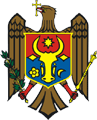 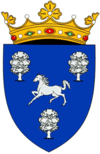 REPUBLICA MOLDOVACONSILIUL RAIONAL NISPORENI	proiect DECIZIE nr. 1/___din 24 februarie 2022 							       or. Nisporeni„Cu privire la premierea  Sportivului de  performanță Marin ROBU” În conformitate cu art. 43, 46 alin. (1) din Legea nr. 436-XVI din 28.12.2006 privind administraţia  publică locală, prevederile lit. e), p. 5 cap. II din Regulamentul privind constituirea fondului de rezervă al Consiliului raional și utilizarea mijloacelor acestora”, aprobat prin Decizia nr. 8/31 din 23.12.2021,  urmărind scopul promovării și dezvoltării culturii fizice și sportului din raion, Consiliul raional,Decide:Se premiază, din Fondul de rezervă al Consiliului raional, sportivul Marin Robu cu 50 000 (cinci zeci mii)lei, pentru obținerea rezultatelor remarcabile pe arena internațională la diferite Campionate, ediția 2021 Locul I – Campinatul Mondial seniori, exercițiul “SMULS”:Locul II – Campinatul European seniori;Locul III – Campionatul Mondial seniori;Locul III – Campionatul European tineret;Locul VIII – Jocurile Olimpice, 2021Controlul executării prezentei decizii se atribuie Aparatului președintelui raionului.  Avizat:       Secretar al Consiliului raional       				      Olesea Beschieru						     __Contrasemnat:    Director interimar Școala de Sport                                         Grigore Brașoveanu     (persoana ce înaintează problema vizată)Avizasupra proiectului de decizie „Cu privire la premierea  Sportivului de  performanță Marin ROBU”Serviciul juridic a examinat proiectul de decizie propus spre examinare în ședința Consiliului raional pentru data de  24 februarie  curent.	Proiectul dat a fost elaborat la propunerea  președintelui raionului și are caracter public, obligatoriu, general și impersonal, cu efect juridic ce permite integrarea organică în cadrul normativ în vigoare, evitîndu-se formulări și termeni ce ar permite o interpretare cu sens ambiguu și neuniformă.	Proiectul deciziei date este corelat cu prevederile actelor normative de nivel superior și de același nivel cu care se află în conexiune, referindu-se exclusiv la subiectul vizat.	Proiectul deciziei date nu depășește atribuțiile Consiliului raional, corespunde principiilor activității de elaborare și categoriei actelor administrației publice locale de nivelul doi. Normele de tehnică legislativă sunt aplicate în modul corespunzător proiectelor de decizii.	Având în vedere cele expuse supra, Serviciul juridic susține conceptual proiectul deciziei înaintat în formularea propusă.Serviciul juridic                                                                        Sergiu Zmeu  